Publicado en Albacete el 20/12/2019 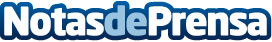 "Le Corbusier. Paris n´est pas Moscou", en el Museo de Albacete hasta el 31 de eneroLa exposición, promovida por el COACM, además de mostrar maquetas, planos y dibujos de tres de los proyectos más importantes realizados por el maestro para la ciudad de Moscú, se presenta como un espacio interactivo en el que el visitante puede detenerse ante los tableros de dibujo (similares a los del estudio de Sèvres en París) en los que observar algunos de los proyectos contemporáneos también desarrollados por el arquitecto durante los 20´sDatos de contacto:Javier Bravo606411053Nota de prensa publicada en: https://www.notasdeprensa.es/le-corbusier-paris-n-est-pas-moscou-en-el Categorias: Artes Visuales Castilla La Mancha Arquitectura http://www.notasdeprensa.es